February 7, 2024Via Certified MailPINNACLE POWER LLC, 5847 SAN FELIPE STREET #3700, HOUSTON TX 77057					RE:	Bond Continuation Certificate						Pinnacle Power LLC						A-2013-2396610Dear Sir/ Madam:	Please find under cover of this letter the duplicate original financial instrument filed by Pinnacle Power LLC. We are returning it because it is not required, we have the original Bond Continuation Certificate dated January 16, 2024 (received on January 23, 2024) on file.Thank you for your attention to this matter.Sincerely,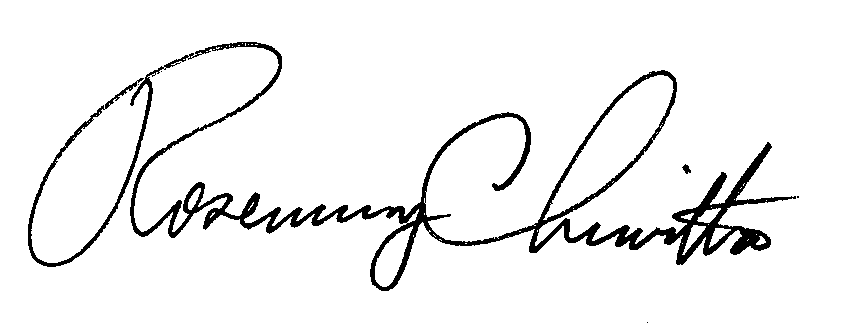 Rosemary ChiavettaSecretary of the CommissionRC:jbs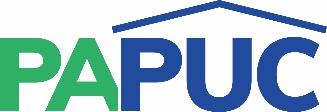 COMMONWEALTH OF PENNSYLVANIAPENNSYLVANIA PUBLIC UTILITY COMMISSIONCOMMONWEALTH KEYSTONE BUILDING400 NORTH STREETHARRISBURG, PENNSYLVANIA 17120IN REPLY PLEASE REFER TO OUR FILE